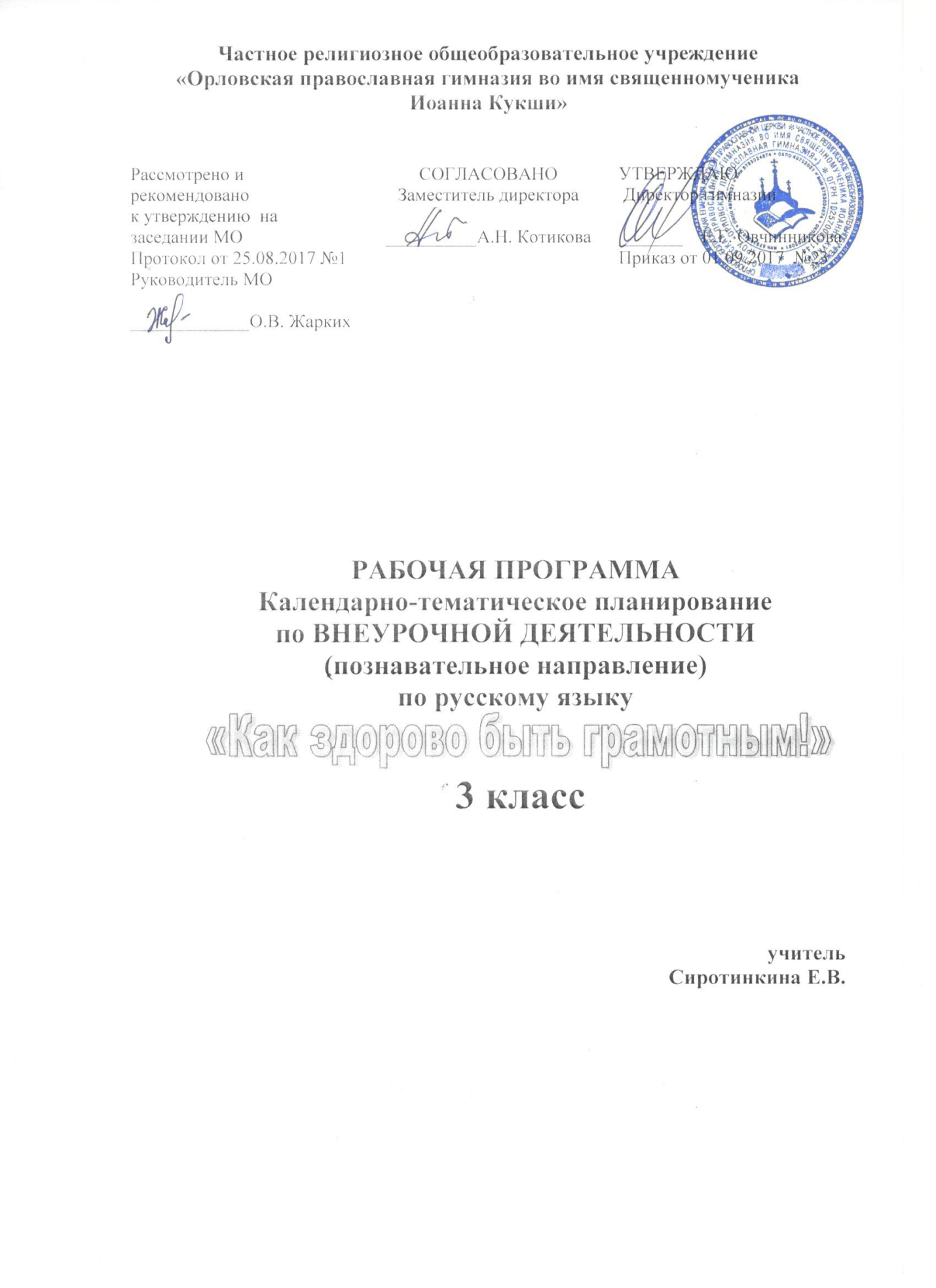 РАБОЧАЯ ПРОГРАММА Календарно-тематическое планирование по ВНЕУРОЧНОЙ ДЕЯТЕЛЬНОСТИ(познавательное направление)по русскому языку для учащихся 3-го класса Настоящая программа разработана с учетом типа и вида образовательного учреждения, потребностей и запросов учащихся и их родителей, и создает условия для социального и культурного самоопределения, творческой самореализации личности ребёнка, её интеграции в системе мировой и отечественной культур. Программа разработана на основе Федерального государственного образовательного стандарта начального общего образования, Концепции духовно-нравственного развития и воспитания личности гражданина России, планируемых результатов начального общего образования; примерной программы начального общего образования по русскому языку для 3 класса (автор УМК «Русский язык. 3 класс» Канакина В.П.)На изучение данного курса в 3-м классе отводится 35часов (1ч в неделю).  Личностные результаты изучения курса:Формирование чувства любви к своей Родине, истории России, развитие ценностных отношений учащихся к культуре и языку своего народа и людям родного края, к родному Отечеству. Приобретение учащимися знаний о красоте русского языка; о красоте и гармоничности русского человека, живущего в Боге; о необходимости бережного отношения к культуре своего народа, к православной вере, к традициям, к слову и речи.Принятие и освоение социальной роли обучающегося, развитие мотивов учебной деятельности.Развитие эстетических чувств, доброжелательности и эмоциональной отзывчивости, чувства сопереживания другим людям.Развитие навыков сотрудничества со взрослыми и сверстникамиМетапредметные результаты изучения курса:Овладение способностью принимать и сохранять цели и задачи учебной деятельности.Формирование умения контролировать и оценивать учебные действия в соответствии с поставленной задачей.Активное использование речевых средств.Использование различных способов поиска, сбора, обработки, анализа, организации и передачи информации.Овладение навыками смыслового чтения текстов различных стилей и жанров, осознанно строить речевые высказывания в соответствии заданным целям. Готовность слушать и вести диалог, признавать точку зрения собеседника.СОДЕРЖАНИЕ КУРСА:На этих занятиях учащиеся будут закреплять знания, полученные на уроках русского языка, будут учиться составлять тексты, устные и письменные высказывания, будут изучать правила о правописаниях безударных гласных, непроверяемых гласных, парных согласных и т.д.  Ученики будут знакомиться с такими темами, как: «Наша речь», «Текст», «Предложение», «Слово», «Звуки и буквы», «Части речи», «Состав слова», «Склонение имён существительных», «Неопределённая форма глаголов».ВИДЫ ДЕЯТЕЛЬНОСТИ на занятиях «Как здорово быть грамотным»:На этих занятиях дети будут:закреплять знания о русском языке, правилах, орфограммах;работать над развитием речи посредством составления устных и письменных  текстов-описания, текстов-повествования, текстов-рассуждения;знакомиться с основными положениями науки о языке и формировать на этой основе языковые представления;развивать монологическую и диалогическую речь;формировать навыки грамотного, безошибочного письма как показателя общей культуры человека.ВСЁ ЭТО БУДЕТ ПРОХОДИТЬ В ВИДЕ:самостоятельных работы;тестирования;работы с таблицами и опорными схемами, кластерами;выступлений с ПРОЕКТАМИ;олимпиадных заданий.Формы учебных занятий на уроках русского языка:фронтальная работа (обмен информацией между учителем и детьми);групповая (парная) форма обучения;индивидуальная форма обучении;коллективная форма обучения.Р У С С К И Й    Я З Ы К (35ч)Используемая литература. Беденко М.В. Смысловое чтение: тетрадь-тренажёр. 3 класс. – М.: ВАКО, 2014г.Мазанова Е.В. Учусь работать со словом. Альбом упражнений по коррекции аграмматической дисграфии /Е.В. Мазанова. – М.: Издательство ГНОМ, 2014.Крылова О.Н. Чтение. Работа с текстом: 3 класс / О.Н. Крылова. – М.: Издательство «Экзамен», 2012г.Крылова О.Н. Контрольные работы по русскому язык. 3 класс / О.Н. Крылова. – М.: Издательство «Экзамен», 2016г.Тихомирова Е.М. Тесты по русскому языку. 3 класс. - М.: Издательство «Экзамен», 2016.О.В. Узорова, Е.А. Нефёдова. Русский язык. 3 класс. 48 проверочных работ в одной тетрадке. М.: Клевер-Медиа-Групп, 2015.Канакина В.П. Русский язык. Сборник диктантов и творческих работ. – М.: Просвещение, 2014. Экспресс-диагностика уровней сформированности устной и письменной речи учащихся.  / Состав. Татарченко Н.О. и др. – Орёл, 2015г.Забродина Л.В. Тексты и упражнения для коррекции лексико-грамматических нарушений речи у детей дошкольного и младшего школьного возраста. – М.: АСТ: Астрель: Транзиткнига, 2005г.Контрольно-измерительные материалы. Русский язык: 3класс / Сост. В.А. Синякова. – М.: ВАКО, 2012г.Ситникова Т.Н., Яценко И.Ф., Васильева Н.Ю. Поурочные разработки по русскому языку: 3 класс. – М.: ВАКО, 2012г.№ урокаТема урокаДата1Язык и речь. Текст. Наша речь. Виды речи.2Текст.  Типы текстов. Построение текста: вступление, основная часть, заключение. Задание: составление текста (рассказа) по рисунку, серии сюжетных картин.3Предложение. Виды предложения по цели высказывания и интонации.  Задание: составление предложений по рисунку.4 Главные члены предложения (основа). Второстепенные члены предложения. Задание: разбор предложений по памятке «Как разобрать предложение по членам»5Словосочетание. Задание: составление словосочетаний.6Слово в языке и речи.  Однозначные и многозначные слова. Синонимы и антонимы.  Фразеологизмы. Задание: наблюдение над использованием в речи фразеологизмов, рисунок к фразеологизмам.7Глагол.  Развивающие задания.8Звуки и буквы. Гласные звуки. Согласные звуки. Звонкие и глухие согласные звуки. Развивающие задания.2 четверть2 четверть2 четверть9Состав слова. Что такое корень слова? Задание: находить корень в словах, подбирать однокоренные слова.12Что такое приставка? Что такое суффикс? Задание: находить приставку и суффикс в словах. Разбирать слова по составу.13Что такое основа слова? Задание: разбор слова по составу.14Закрепление по теме: «Состав слова». Диктант с грамматическим  заданием.15Правописание частей слова. Правописание слов с глухими и звонкими согласными в корне, с безударными гласными в корне. Задание: подбирать проверочные слова на заданные орфограммы.16Правописание слов с непроизносимыми согласными в корне. Задание: писать слова на заданную орфограмму. 17Правописание слов с удвоенной согласной. Развивающие задания.18Правописание приставок и предлогов. Задание: учиться различать приставки и предлоги.3 четверть3 четверть3 четверть19Имя существительное. Одушевлённые и неодушевлённые имена существительные. Развивающие задания.20Число имён существительных. Задание: учиться определять число существительных. 21Род имён существительных. Задание: определять в словах род, число имён существительных. 22Склонение имён существительных. Падежи. Задание: определение падежей имен существительных. 23Все падежи имён существительных.  Задание: определение падежей имен существительных.24Склонение имён существительных. Развивающие задания.25Закрепление по теме: «Число, род, склонение имён существительных». Диктант с грамматическим заданием.26Имя прилагательное. Изменение прилагательных по родам. Задание: определять род имен прилагательных. 27Проект «Имя прилагательное в загадках, стихотворениях». 4 четверть4 четверть4 четверть28Местоимение. Здание: определять местоимение в предложении. 29Глагол. Неопределённая форма глаголов. Задание: учить определять глаголы в неопределённой форме в предложении от других глаголов. 30Изменение глаголов по временам. Задание: учить детей определять время глаголов. 31Правописание частицы НЕ с глаголами. Развивающие, тренировочные задания.32Повторение изученного за год. (Обобщение изученного о слове, предложении, тексте. Правописание приставок и предлогов. Правописание парных согласных и безударных гласных в корне). 33Диктант с грамматическим заданием.34Работа с деформированным текстом. 35Контрольное списывание текста. 